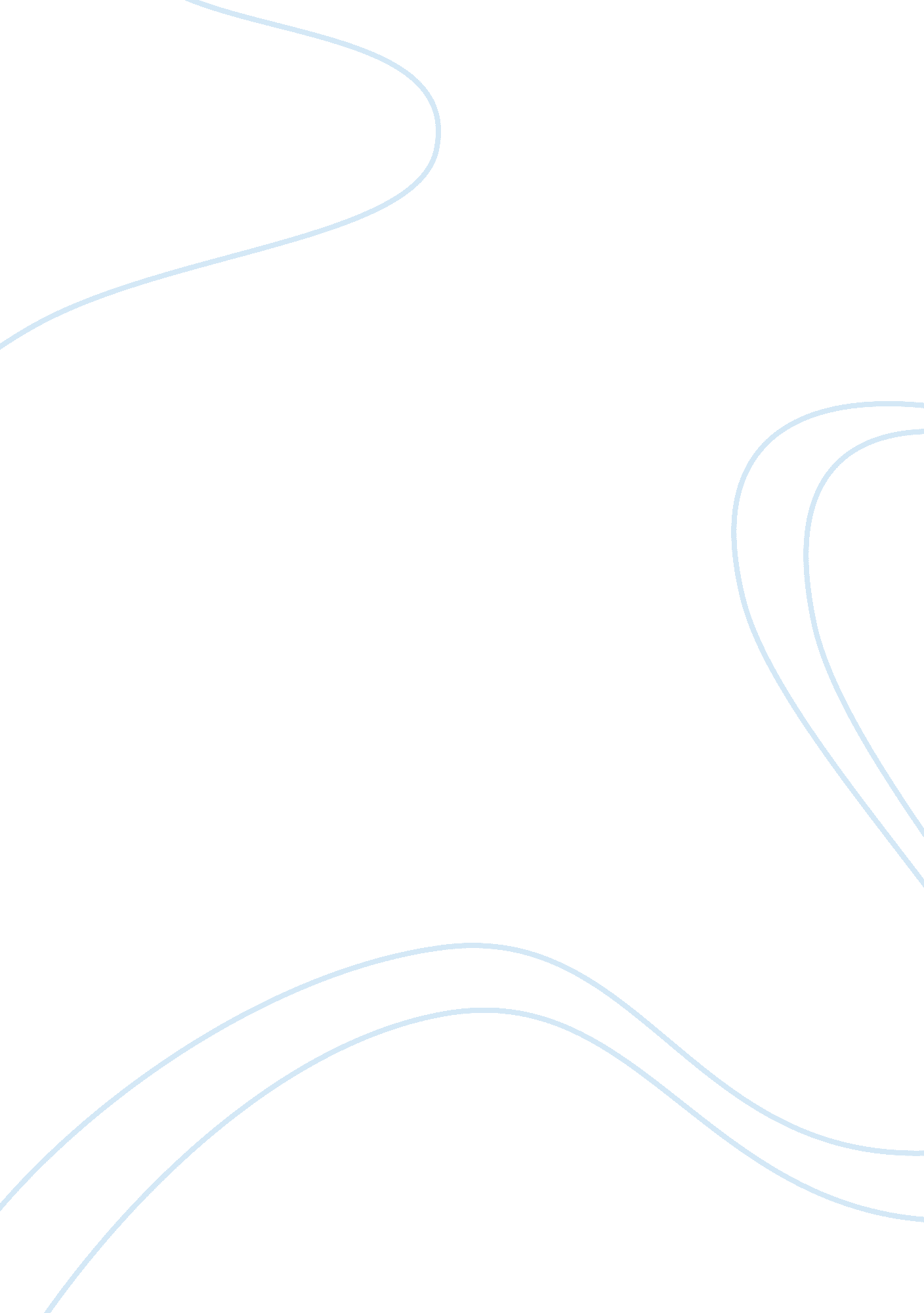 Mosaic shows that there are three parts toGovernment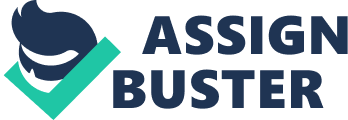 MosaicCovenant            Godhad designed the Mosaic Covenant to lead Israel to a life of practical holinessfor them to see the nature of God and His plan for how they should live.  God revealed the exact function and beauty ofhis laws to his people at the foot of Mount Sinai.  The laws were intended to direct the group tomeet the needs in a loving-responsible manner. However, most individuals looked at the law the wrong way.  They looked at it as a way to prosperity.  They thought that if they obeyed the laws, then they would earn God’s blessings instead of the means to fulfill God’sultimate law of love.              Exodusshows that there are three parts to God’s law system.  The first part is the Ten Commandments whichcontain the absolutes of spiritual and moral life. The second part is the civil law that whichgives the people rules to manage their lives. The third part is the ceremonial law that shows God’s people thepatterns for building the tabernacle and for regular worship.  God was reaching out to the Israelites in theimportance of their choices and responsibilities.  He blessed them when they obeyed the conditionsof the law.  However, if they choose toforget or disobey He would punish them or allow calamities to come overthem. This was part of the writtenagreement God made with His people. There are many countries of the world today, which base their laws onthe moral system set up in the book of Exodus.             TheMosaic Covenant is a conditional covenant made between God and the people ofIsrael.  God promises are directlyrelated to Israel’s obedience to the Mosaic Law; if the Israelites obey thelaws they will be blessed or punished if they disobey.  God reminded the people to be obedient to Hislaws, and the people agreed to the covenant when they said, “ We will doeverything the Lord has said; we will obey” (Exodus 24: 7).  The Mosaic Covenant was an equally bindingunconditional covenant that God had put in place for God’s chosen people ofIsrael to set them apart from all other nations. It shows that God has blessed the world withHis written word and the living word, Jesus.            InDeuteronomy, God reviewed his laws with the Israelites because He did not wantit to be kingdom known for its politicians, government, and military but itsfaith, righteousness, and God.  Thecommitment to God and His truth could not be taken for granted.  This legal contract was between God, and Hispeople had to be renewed by the new generation about to enter the PromisedLand.  Each generation and each personmust respond afresh to God’s call for obedience.  “ The Lord your God, am a jealous God, punishing the children for the sin of the parents to the third and fourthgeneration of those who hate me, but showing love to a thousand generations ofthose who love me and keep my commandments” (Deut. 5: 9-10).  The Law led to a long life of blessing forthose who were obedient. The essence ofthe Mosaic Law and what it meant to obey God’s laws is stated in Deuteronomy6: 5 “ Love the Lord your God with all your heart and will all your soul andwith all your strength.”              TheMosaic Law is one of six covenants that God made with Israel.  They all have five concepts in common witheach other: their authority resides in God, no covenant nullifies a previousone, they came at a time of crisis, curses for disobedience, and salvation isnot obtained by keeping any covenant. The covenant was addressed to Israel and only Israel with its Godlyauthoritative rules that specified standards of righteousness.  The parts of the covenant are not meant toindividuals part but are intended to be one.             Bothstories from Exodus and Deuteronomy are about God and how He is faithful to Hispromises.   However, one was a holy man, Moses that sought to do the will of God in everything he did.  The other was a young nation, Israel who wastrying to figure out exactly who they were. The Mosaic Law reveals to individuals their sins and their need for aSavior.  It builds on the idea thatobedience to God is necessary for blessings. The Mosaic covenant is a work based rather than a grace covenant. Thework-based principle, however, was limited to the matter of blessing in thislife and was not related at all to the question of salvation for eternity. However, Christ said that He did not come toabolish the covenant but to fulfill it. This confuses some individuals because they are not saved by keeping thelaw in the Old Testament, but that salvation is by faith alone. 